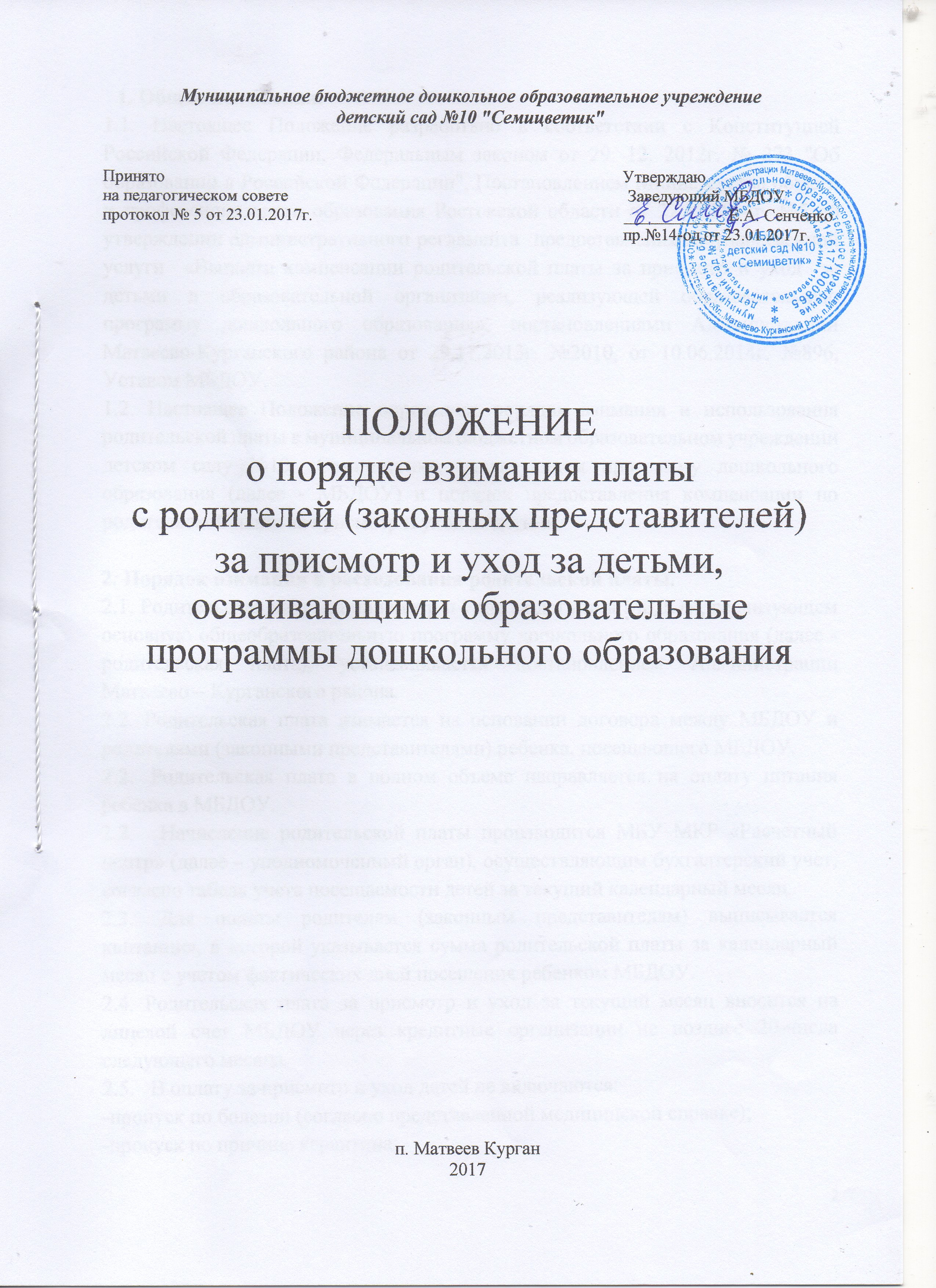 1. Общие положения.1.1. Настоящее Положение разработано в соответствии с Конституцией Российской Федерации, Федеральным законом от 29. 12. 2012г. № 273 "Об образовании в Российской Федерации", Постановлением Министерства общего и профессионального образования Ростовской области от 22.12.2014г. №5 об утверждении административного регламента  предоставления государственной услуги  «Выплата компенсации родительской платы за присмотр и уход  за детьми в образовательной организации, реализующей образовательную программу дошкольного образования», постановлениями Администрации Матвеево-Курганского района от 29.11.2013г. №2010, от 10.06.2014г. №896, Уставом МБДОУ.1.2. Настоящее Положение определяет порядок взимания и использования родительской платы в муниципальном бюджетном образовательном учреждении детском саду №10 «Семицветик», реализующем программу дошкольного образования (далее - МБДОУ) и порядок предоставления компенсации по родительской плате за присмотр и уход за детьми.2. Порядок взимания и расходования родительской платы.2.1. Родительская плата за присмотр и уход за детьми в МБДОУ, реализующем основную общеобразовательную программу дошкольного образования (далее - родительская плата), устанавливается постановлением Администрации Матвеево – Курганского района.2.2. Родительская плата взимается на основании договора между МБДОУ и родителями (законными представителями) ребенка, посещающего МБДОУ.2.2.  Родительская плата в полном объеме направляется на оплату питания ребёнка в МБДОУ.2.2.   Начисление родительской платы производится МБУ МКР «Расчетный центр» (далее – уполномоченный орган), осуществляющим бухгалтерский учет, согласно табеля учета посещаемости детей за текущий календарный месяц.2.3.  Для оплаты родителям (законным представителям) выписывается квитанция, в которой указывается сумма родительской платы за календарный месяц с учетом фактических дней посещения ребенком МБДОУ.  2.4. Родительская плата за присмотр и уход за текущий месяц вносится на лицевой счет МБДОУ через кредитные организации не позднее 20-числа следующего месяца.2.5.   В оплату за присмотр и уход детей не включаются:  -пропуск по болезни (согласно представленной медицинской справке);-пропуск по причине карантина;-при отсутствии ребенка в МБДОУ в течение оздоровительного периода (сроком до 75 дней в летние месяцы);-при отсутствии ребенка в МБДОУ от 5 и более календарных дней в период отпуска родителей (законных представителей);- за период закрытия МБДОУ на ремонтные и (или) аварийные работы.2.7. За присмотр и уход за детьми – инвалидами, детьми сиротами и детьми, оставшимися без попечения родителей, а также детьми с туберкулезной интоксикацией, обучающихся в МБДОУ, реализующим основную образовательную программу дошкольного образования, родительская плата не взимается. 2.8. В случае невнесения родительской платы за присмотр и уход детей в МБДОУ указанная сумма взыскивается в порядке, определяемом законодательством Российской Федерации. Возврат переплаты части внесенной родительской платы родителям (законным представителям) ребёнка осуществляется на основании письменного заявления родителя (законного представителя) ребенка на имя руководителя МБДОУ.2.9. В случае выбытия ребенка из МБДОУ бухгалтер МБУ МКР «Расчетный центр» производит перерасчет внесенной родительской платы.  3. Контроль поступления и расходования денежных средств3.1. Контроль за правильным и своевременным внесением родителями (законными представителями) родительской платы осуществляет заведующий МБДОУ.3.2. Ответственность за организацию взимания родительской платы несет заведующий МБДОУ.3.3. Контроль целевого использования денежных средств, поступивших в качестве родительской платы, осуществляется в установленном законом порядке.4. Выплата компенсации части родительской платы за присмотр и уход за ребенком в МБДОУ.4.1. Компенсация родительской платы за присмотр и уход за детьми (далее – родительская плата) в МБДОУ родителям (законным представителям) выплачивается на первого ребенка в размере 20 процентов внесенной ими родительской платы, на второго ребенка - в размере 50 процентов, на третьего ребенка и последующих детей - в размере 70 процентов указанной родительской платы.4.2. При определении очередности рожденных детей и размера компенсации родительской платы учитываются все дети в семье в возрасте до 18 лет, в том числе и усыновленные.4.3. Компенсация родительской платы предоставляется ежеквартально в безналичном порядке, не позднее 20-го числа месяца, следующего за отчетным кварталом, одному из родителей (законному представителю) на каждого ребенка дошкольного возраста, посещающего МБДОУ, внесшему родительскую плату.4.4. Для получения государственной услуги заявитель при первичном обращении представляет в МБДОУ следующие документы:4.4.1. Заявление (установленного образца) с указанием сведений о получателе компенсации (фамилия, имя, отчество, число, месяц, год рождения, адрес места жительства, контактный телефон, статус заявителя (родитель, опекун (попечитель), приемный родитель)); 4.4.2. Копию и оригинал (для сверки) свидетельства о рождении ребенка, за которого заявитель желает получить компенсацию родительской платы за присмотр и уход, а также копии и оригиналы (для сверки) свидетельств о рождении других своих детей, не достигших возраста 18 лет, в том числе усыновленных;4.4.3. Копию и оригинал (для сверки) свидетельства о браке (расторжении брака) в случае несоответствия фамилии родителя и ребенка, за которого заявитель желает получить компенсацию родительской платы;4.4.4. Копию первой страницы сберегательной книжки заявителя - владельца банковского счета, либо выписку по (расчетному) лицевому счету заявителя (для держателей банковских пластиковых карт); 4.4.5. Копию и оригинал (для сверки) решения органа опеки и попечительства об установлении опеки над ребенком или передаче ребенка на воспитание в приемную семью, в случае если заявителем является опекун (попечитель) или приемный родитель соответственно, вносящий плату за присмотр и уход за ребенком в МБДОУ.4.5. Заявитель (получатель компенсации родительской платы) несет ответственность за достоверность представляемых документов и обязан извещать МБДОУ обо всех изменениях, влияющих на установление и определение размера компенсации.4.6. МБДОУ в 5-дневный срок с даты предоставления всех необходимых документов, перечисленных в пункте 5.4. настоящего Положения, формирует личное дело получателя и по реестру передает его в МБУ МКР «Расчетный центр».4.7. Для последующего (после первичного обращения) получения компенсации родительской платы получатель предоставляет в МБДОУ копии и оригиналы (для сверки) платежных документов, подтверждающих перечисление родительской платы за присмотр и уход за детьми.4.8. Основанием для перерасчета размера компенсации родительской платы является заявление получателя компенсации родительской платы в свободной форме, которое он представляет в МБДОУ или уполномоченный орган о наступлении обстоятельств, влекущих перерасчет размера компенсации родительской платы в семье, в которой второй или последующий ребенок посещает МБДОУ, либо одно из этих обстоятельств, установленных уполномоченным органом или МБДОУ самостоятельно:- достижение старшим ребенком (детьми) возраста 18 лет; - поступление в МБДОУ документов, свидетельствующих о лишении получателя компенсации родительских прав в отношении ребенка (детей). 4.9. Основанием для прекращения выплаты компенсации родительской платы является наступление одного из следующих событий, влекущих прекращение выплаты компенсации родительской платы:- период действия договора получателя компенсации родительской платы с МБДОУ закончился; - МБДОУ, с которым заключен договор получателем компенсации родительской платы, потеряло право на реализацию программ дошкольного образования;- договор получателя компенсации родительской платы с МБДОУ расторгнут до окончания периода его действия;- у ребенка, посещающего МБДОУ, произошла смена родителя (законного представителя);- вступило в силу решение о лишении родителя (законного представителя), которому выплачивается компенсация, родительских прав, расторжении договора о передаче ребенка на воспитание в семью, либо освобождении от опекунских и попечительских обязательств;- вступило в силу решение суда об объявлении ребенка, на которого выплачивается компенсация, умершим или признании его безвестно отсутствующим.5. Перечень оснований для отказа в приеме документов, необходимых для предоставления компенсации за присмотр и уход за детьми 	Основанием для отказа в приеме документов, необходимых для предоставления компенсации за присмотр и уход за детьми является:5.1. Неполный комплект документов, указанный в подпункте 5.4. настоящего Положения.5.2. Отказ заявителя предоставить оригиналы документов, указанных в подпунктах 4.4.2, 4.4.3, 4.4.5, 4.4.6 пункта 4.4.  настоящего Положения. 5.3. Наличие серьезных повреждений оригиналов представляемых документов, не позволяющих однозначно истолковать их содержание.5.4. Представление документов лицом, не относящимся к кругу заявителей или не имеющим такого права согласно законодательству Российской Федерации.6. Перечень оснований для приостановления предоставления компенсации за присмотр и уход за детьми6.1. Оснований для приостановления предоставления государственной услуги законодательством Российской Федерации и нормативными правовыми актами Ростовской области не предусмотрено.7. Заключительные положения7.1. В настоящее Положение могут вноситься изменения и дополнения, которые принимаются на педагогическом совете МБДОУ и утверждаются заведующим МБДОУ.7.2. Срок действия настоящего Положения не ограничен. Положение действует до принятия нового.